SADRŽAJ1.	PRIPREMA PLANIRANJA	32.	UVOD	62.1.	Osnovna polazišta	73.	UPRAVLJANJE IMOVINOM	93.1. Inventura imovine	103.1.1. Pokretnine u vlasništvu Općine Martijanec	113.1.2. Upravljanje vlasničkim udjelima u trgovačkim društvima	113.1.3. Ostali oblici imovine	123.2. Tranzicijska pitanja	133.3. Klasifikacija imovine	133.4. Procjena vrijednosti imovine/nekretnina	163.5. Operativni izvještaji	183.6. Financijska analiza portfelja, imovine i projekata	193.7. Deregulacija iznajmljivanja	203.8. Praćenje subvencija	213.9. Izvještavanje o imovini	223.10. Konsolidirano upravljanje	233.11. Sveobuhvatni/cjeloviti plan	234.	CILJEVI I SMJERNICE ZA RASPOLAGANJE I UPRAVLJANJE IMOVINOM U RAZDOBLJU OD 2019. DO 2025. GODINE	244.1. Dugoročni strateški ciljevi	244.2. Prioritetni ciljevi	244.3. Smjernice za ostvarivanje prioritetnih ciljeva	24PRIPREMA PLANIRANJAStrategija upravljanja imovinom Općine Martijanec za razdoblje 2019.-2025. godine (u daljnjem tekstu: Strategija) donosi se za potrebe Općine Martijanec.Strategija određuje dugoročne ciljeve i smjernice za upravljanje i raspolaganje imovinom u vlasništvu Općine Martijanec za navedeno razdoblje (2019.-2025.). Strategijom se želi osigurati ekonomski svrhovito, učinkovito i transparentno upravljanje imovinom Općine Martijanec, uz očuvanje i pronalaženje optimalnih rješenja za Općinu pri upravljanju i raspolaganju imovinom. Učinkovito upravljanje imovinom Općine Martijanec treba pridonijeti što boljem iskorištenju imovine kao i kvalitetnije upravljanje. Potrebno je provesti sveobuhvatnu analizu i procjenu tržišne vrijednosti svih nekretnina Općine, što predstavlja uvjet za izradu snimke i ocjene realnog stanja i vrijednosti tog dijela imovine Općine. Ova Strategija oslanja se na Strategiju upravljanja i raspolaganja imovinom u vlasništvu Republike Hrvatske za razdoblje od 2013.-2017. godine (NN, broj 76/13), odredbe i načela koja su propisana za upravljanje i raspolaganje državnom imovinom, a prilikom izrade dokumenta korišten je i Priručnik za upravljanje imovinom u jedinicama lokalne i područne samouprave iz 2004. godine.Raspolaganje imovinom, u zakonskom smislu, podrazumijeva sklapanje pravnih poslova čija je posljedica prijenos, otuđenje ili ograničenje prava vlasništva u korist druge pravne ili fizičke osobe, kao što su prodaja, darovanje, osnivanje prava građenja, osnivanje prava služnosti, zakup, najam, razvrgnuće suvlasničkih zajednica, zamjena, koncesija, osnivanje prava zaloga na ili na drugi način te davanje na uporabu imovine.Upravljanje i raspolaganje imovinom temelji se na načelima javnosti, predvidljivosti, ekonomičnosti i odgovornosti.Načelo javnosti – osigurava se propisivanjem načina raspolaganja, utvrđivanjem pravila i kriterija raspolaganja imovinom u aktima Općine te njihovom javnom objavom, vođenjem registra imovine u vlasništvu Općine. Načelo predvidljivosti - osigurava jednak i predvidljiv način raspolaganja imovinom u istim ili sličnim slučajevima. Načelo ekonomičnosti – imovinom se upravlja sukladno načelu ekonomičnosti radi ostvarivanja gospodarskih, infrastrukturnih, socijalnih i drugih ciljevaNačelo odgovornosti – osigurava se propisivanjem ovlasti i dužnosti pojedinih nositelja funkcija upravljanja i raspolaganja imovinom, nadzorom nad upravljanjem imovinom, izvješćivanjem o postignutim ciljevima i učincima upravljanja imovinom i poduzimanjem mjera protiv nositelja funkcija koji ne postupaju sukladno propisima.U upravljanju imovinom Općina Martijanec treba postupati kao dobar gospodar, što prije svega podrazumijeva izradu sveobuhvatnog popisa svih nekretnina u njezinom vlasništvu, s utvrđenim stanjem u kojem se nekretnine nalaze i određenom tržišnom vrijednosti, kao i utvrđivanje važnosti određenih nekretnina za Općinu te sagledavanje troškova i prihoda od nekretnina, radi učinkovitog korištenja. Odluke o upravljanju nekretninama treba temeljiti na najvećem mogućem ekonomskom učinku, a nekretnine treba primarno klasificirati na aktivne i neaktivne, tj. na one s kojima će se Općina koristiti za vlastite potrebe ili davati na korištenje drugima, i na ostale nekretnine kojima će Općina raspolagati prema smjernicama iz Strategije.Kako bi se uspješno proveo postupak upravljanja i raspolaganja imovinom kroz izradu Strategije upravljanja imovinom Općine Martijanec, formirano je tijelo za izradu Strategije upravljanja imovinom.Temeljno tijelo je predsjednik, odnosno načelnik Općine Martijanec Dražen Levak. Načelnik, uz suradnju sa stručnim djelatnicima Općine, odnosno imenovanom radnom skupinom (Povjerenstvom), odgovoran je za izradu Strategije upravljanja imovinom, te za praćenje i evaluaciju istog.Radna skupina (Povjerenstvo) uključuje relevantne stručnjake unutar općinskih odjela i organizacija kojima je zadatak savjetovanje, predlaganje i usmjeravanje izrade Strategije kroz konstruktivne radionice.Nacrt/radnu verziju Strategije upravljanja imovinom Općine Martijanec izradila je radna skupina (Povjerenstvo) u sastavu koji je naveden u nastavku, odnosno u Odluci o imenovanju članova radne skupine (Povjerenstva). U svrhu strateškog planiranja donesena je Odluka o osnivanju i imenovanju članova radne skupine (Povjerenstva) za izradu Strategije upravljanja imovinom. Kao prilog nadalje u ovom dokumentu je dana navedena Odluka.Odluka o osnivanju i imenovanju članova radne skupine (Povjerenstva) za izradu Strategije upravljanja imovinom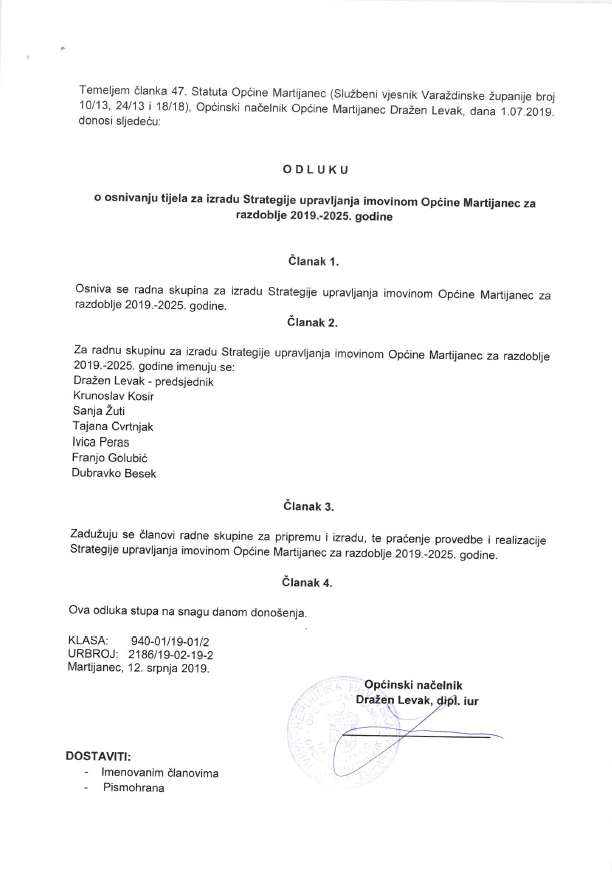  UVOD Upravljanje imovinom je složena i multidisciplinarna tema, odnosno predstavlja proces održavanja i stvaranja vrijednosti kroz najveće moguće povećanje prihoda, kontrolu izdataka, upravljanje rizicima, udovoljavanje regulatornih zahtjeva i osiguranje prikladnog fizičkog održavanja imovine. Ovu funkciju ne bi trebali zabunom zamijeniti s održavanjem i popravcima.Svaka imovina ima potencijal za stvaranje gospodarskih koristi. Te su koristi raspodijeljene između tijela koja imaju prava korištenja ili upravljanja imovinom. Posao upravitelja imovinom je osigurati potpunu uporabu imovine unutar pravnih i gospodarskih ograničenja, te osigurati da vlasnik ima onoliko koristi koliko to tržište omogućava. Upravitelj imovinom ispunjava svoju ključnu ulogu u kapitalističkom sustavu, na način da maksimalno povećava korist od imovine. Važnost te uloge nikad ne bi smjela biti podcijenjena.Kad se općinska ili gradska nekretnina gleda s računovodstvene strane, ona je aktiva, i kao takva se vodi u bilanci nekog tijela, te ima vlasnika, što može biti grad/općina ili neka gradska agencija (ili druga razina vlasti). Taj je vlasnik u konačnici odgovoran za imovinu. On može prenijeti neke oblike te odgovornosti za imovinu na nekog zastupnika, ali tog zastupnika mora držati odgovornim za rezultate te imovine.U suvremenoj nekretnini, upravljanje imovinom definira se kao proces odlučivanja i provedbe odluka uvezi sa stjecanjem, korištenjem ili raspolaganjem nekretninama. Taj proces obično uključuje skupinu objekata (u ovom kontekstu nazvanu portfeljem imovine) i može uključivati redistribuciju namjene i zakupaca između objekata u portfelju.Upravljanje nekretninama podrazumijeva svakodnevne poslove i održavanje određene nekretnine. Obično zadaci upravljanja nekretninama uključuju čišćenje, održavanje, male popravke, uređivanje okoliša i osiguranje. Važno je da se upravljanje razlikuje od održavanja i popravaka. Upravljanje imovinom proces je kojim se osigurava da imovina proizvodi optimalne kratkoročne i dugoročne rezultate uključujući tijek novca i povećanje vrijednosti. Upravljanje nije ličenje, mijenjanje razbijenih prozora i popravak oštećenoga krova. Ako upravitelj imovinom obavlja i te zadatke održavanja, vlasnik se s pravom može pitati radi li taj upravitelj svoj posao na najbolji način uz niske troškove ili samo nastoji ostvariti dodatni prihod.Osnovna polazištaZakoni i drugi propisiU vezi s nekretninama u primjeni je više zakonskih i podzakonskih propisa. Općina Martijanec je u poziciji imatelja vlastite imovine koja pritom ulazi i u sustav državne imovine pa je bitno pri upravljanju nekretninama uzeti u obzir i propise koji se odnose na državnu imovinu. Najznačajniji propisi koji uređuju stjecanje, upravljanje, raspolaganje i korištenje nekretnina u vlasništvu Općine Martijanec su sljedeći:Zakon o upravljanju državnom imovinom („Narodne novine” broj 52/18)Zakon o vlasništvu i drugim stvarnim pravima („Narodne novine“ broj 91/96, 68/98, 137/99, 22/00, 73/00, 129/00, 114/01, 79/06, 141/06, 146/08, 38/09, 153/09, 143/12, 152/14, 81/15, 94/17)Zakon o zemljišnim knjigama („Narodne novine” broj 91/96, 68/98, 137/99, 114/01, 100/04, 107/07, 152/08, 126/10, 55/13, 60/13, 108/17)      Zakon o prostornom uređenju („Narodne novine” broj 153/13, 65/17, 114/18, 39/19)Zakon o gradnji („Narodne novine” broj 153/13, 20/17, 39/19)Zakon o najmu stanova („Narodne novine” broj 91/96, 48/98, 66/98, 22/06, 68/18)Zakon o prodaji stanova na kojima postoji stanarsko pravo („Narodne novine“ broj 43/92, 69/92, 87/92, 25/93, 26/93, 48/93, 2/94, 44/94, 47/94, 58/95, 103/95, 11/96, 76/96, 111/96, 11/97, 103/97, 119/97, 68/98, 163/98, 22/99, 96/99, 120/00, 94/01, 78/02)Zakon o obveznim odnosima („Narodne novine“ broj 35/05, 41/08, 125/11, 78/15, 29/18)Zakon o postupanju s nezakonito izgrađenim zgradama („Narodne novine“ broj 86/12, 143/13, 65/17, 14/19)Zakon o zaštiti i očuvanju kulturnih dobara („Narodne novine“ broj 69/99, 151/03, 157/03, 100/04, 87/09, 88/10, 61/11, 25/12, 136/12, 157/13, 152/14, 98/15, 44/17, 90/18)Zakon o državnoj izmjeri i katastru nekretnina („Narodne novine” broj 112/18)Zakon o zakupu i kupoprodaji poslovnog prostora („Narodne novine” broj 125/11, 64/15, 112/18)Zakon o procjeni vrijednosti nekretnina („Narodne novine” broj 78/15)Zakon o izvlaštenju i određivanju naknade („Narodne novine” broj 74/14, 69/17)Zakon o lokalnoj i područnoj (regionalnoj) samoupravi („Narodne novine” broj 33/01, 60/01, 129/05, 109/07, 125/08, 36/09, 150/11, 144/12, 19/13, 137/15,  123/17)Zakon o uređivanju imovinskopravnih odnosa u svrhu izgradnje infrastrukturnih građevina („Narodne novine” broj 80/11)Zakon o komunalnom gospodarstvu („Narodne novine“ broj 68/18, 110/18)Zakon o cestama („Narodne novine” broj 84/11, 22/13, 54/13, 148/13, 92/14)Zakon o javno-privatnom partnerstvu („Narodne novine” broj 78/12, 152/14, 114/18)Zakon o koncesijama („Narodne novine” broj 69/17)Zakon o naknadi za imovinu oduzetu za vrijeme jugoslavenske komunističke vladavine („Narodne novine” broj 92/96, 39/99, 42/99, 92/99, 43/00, 131/00, 27/01, 34/01, 65/01, 118/01, 80/02, 81/02)Zakon o trgovačkim društvima („Narodne novine“ broj 111/93, 34/99, 121/99, 52/00, 118/03, 107/07, 146/08, 137/09, 125/11, 152/11, 111/12, 68/13, 110/15, 40/19)Zakon o proračunu („Narodne novine” broj 87/08, 136/12, 15/15)Zakon o fiskalnoj odgovornosti („Narodne novine” broj 111/18)Zakon o Središnjem registru državne imovine („Narodne novine“ broj 112/18)Uredba o registru državne imovine („Narodne novine“ broj 55/11)Pravilnik o održavanju građevina („Narodne novine“ broj 122/14)Pravilnik o povezivanju zemljišne knjige i knjige položenih ugovora i o upisu vlasništva posebnog dijela nekretnine (etažnog vlasništva)  („Narodne novine” broj 121/13, 61/18)Pravilnik o financijskom izvještavanju u proračunskom računovodstvu („Narodne novine“ broj 3/15, 93/15, 135/15, 2/17,28/17, 112/18) Pravilnik o proračunskom računovodstvu i Računskom planu („Narodne novine” broj 124/14, 115/15, 87/16, 3/18)Akti Općine Martijanec (Pravilnici i Odluke)Radi uspješnog provođenja postupka upravljanja imovinom, Općina Martijanec mora posjedovati niz važnih dokumenata (Pravilnika, Odluka) koji služe kao podloga/dokaz o raspolaganju imovinom, a to su sljedeći:Statut Općine Martijanec (Službeni vjesnik Varaždinske županije broj 10/13, 24/13 i 18/18)Odluka o upravljanju i raspolaganju imovinom u vlasništvu Općine Martijanec (Službeni vjesnik Varaždinske županije broj 23/19)Odluka Općinskog vijeća Općine Martijanec o preuzimanju nekretnina, od 20. svibnja, 2016. godine,Odluka o preuzimanju nekretnina („Službeni vjesnik Varaždinske županije“ br. 8/16),Odluka o preuzimanju nekretnina („Službeni vjesnik Varaždinske županije“ br. 21/16),Odluka o postupku i uvjetima povremenog korištenja društvenih domova i drugih prostora te zemljišta u vlasništvu ili pod upravom Općine Martijanec („Službeni vjesnik Varaždinske županije“ br. 44/08),Odluka o davanju na korištenje i upravljanje poslovnih prostora u vlasništvu Općine Martijanec, donesena 16. ožujka 2009. godine na 22. sjednici Općinskog vijeća,Odluka o izmjeni odluke o naknadi za korištenje društvenih domova na području Općine Martijanec donesena 12. studenog, 1999. godine na 13. sjednici Poglavarstva Općine D. Martijanec,Odluka o naknadi za korištenje društvenih domova na području Općine D. Martijanec donesena 27. veljače, 1997. godine  na 26. sjednici Poglavarstva Općine D. Martijanec.Odluka o nerazvrstanim cestama na području Općine Martijanec (Službeni vjesnik Varaždinske županije broj 61/13)UPRAVLJANJE IMOVINOMDobro pripremljen model za upravljanje imovinom lokalnih samouprava trebao bi pomoći lokalnim samoupravama da pojasne i definiraju sadržaj svojih portfelja nekretnina, kao i da prate i nadziru njihove funkcionalne i financijske rezultate. Lokalne samouprave bit će sposobne učinkovito upravljati svojom imovinom samo ako prihvate ključne elemente iz prakse upravljanja imovinom iz privatnog sektora:upravljanje, računovodstvo, izrada proračuna i radovi zasnovani po jedinici imovine,relevantne i redovito ažurirane baze podataka o fizičkim, operativnim i financijskim značajkama nekretnina,godišnji pregledi i izvještavanje,uvođenje djelotvornog natjecanja za zakup, prodaju i nabavu,prodaja manjih nekretnina radi efikasnijeg upravljanja portfeljem.Ako se na upravljanje imovinom lokalne samouprave primijeni praksa „prodaja manjih nekretnina radi efikasnijeg upravljanja portfeljem“, ova praksa zahtijeva pet glavnih mjera:ZADUŽIVANJE OSOBE ZA UPRAVLJANJE IMOVINOMOdgovornost bi trebala biti centralizirana tako da zadužena osoba i dužnosnik u jedinstvenom upravnom odjelu budu odgovorni za rezultate procesa upravljanja imovinom.FORMULIRANJE STRATEŠKE ULOGE NEKRETNINA U OSTVARIVANJU CILJEVA LOKALNE SAMOUPRAVETaj proces treba provesti na općinskoj razini uz detaljnu raspravu i konsenzus. Ciljevi bi mogli uključiti pružanje obaveznih usluga što je moguće efikasnije, ostvarivanje prihoda radi financiranja zadataka općine, poboljšanje kulturnogaživota općine, boljega fizičkog izgleda općine, smanjivanje subvencija nevladinim organizacijama i socijalnim korisnicima imovine. Mogu se odrediti i drugi ciljevi.PODJELA (KLASIFIKACIJA) NEKRETNINA U SKLADU S NJIHOVIM ODNOSOM PREMA ZADACIMA LOKALNE SAMOUPRAVEFinancijska politika, odgovornost i odluka općine o “zadržavanju ili raspolaganju” u vezi s konkretnom nekretninom trebale bi se zasnivati na tome zašto je ta nekretnina potrebna i kako se koristi. Činjenica da se neki objekt rabi za takve ključne zadaće kao što je prostor općinske uprave ili za društvene zadaće kao što je rad mjesnih odbora utjecat će na pristupe i odluke o upravljanju imovinom.IZRADA BAZE PODATAKA O IMOVINIProces upravljanja imovinom oslanja se na točne i podrobne podatke. Neki od tih podataka, kao što su adresa i fizičke osobine, stalni su i rijetko se mijenjaju. Ostali podaci, kao što su financijski rezultati i zauzeće, stalno će se mijenjati.PROVEDBA PRAKSE UPRAVLJANJA IMOVINOM NA NAČIN UPRAVLJANJA PORTFELJIMANakon što se utvrde ciljevi i formira organizacija, mora se provesti cjelovita praksa upravljanja imovinom. Upravitelji imovinom potpuno će se posvetiti ostvarivanju utvrđenih ciljeva kroz praćenje dnevnih i mjesečnih rezultata imovine kao i kroz planiranje i izvršavanje dugoročnih strategija. Veoma je važno da se utvrde ciljevi, planira ostvarenje tih ciljeva i prati njihovo ostvarivanje. U svrhu kvalitetnog pomaka na području učinkovitijeg gospodarenja imovinom Općine Martijanec potrebno je dosljedno sprovesti slijedećih 11 aktivnosti: uvođenje baze podataka/sustava inventure za svaku jedinicu imovine posebno,povrat imovine (tranzicijska pitanja),klasifikacija imovine i formuliranje financijske politike u skladu s klasifikacijom,procjena vrijednosti imovine,računovodstvo i financijsko planiranje za imovinu (operativni izvještaji),intenzivna financijska analiza portfelja, imovine i projekata,deregulacija poslovnoga zakupa i poboljšanje postupaka iznajmljivanja,kvantificiranje i praćenje direktnih i indirektnih subvencija vezanih za nekretnine koje uživaju zakupci i korisnici nekretnina u vlasništvu lokalne samouprave,izvještavanje o imovini,konsolidiranje upravljanja,izrada sveobuhvatnog plana za upravljanje imovinom.3.1. Inventura imovineKako bi se uspješno upravljalo imovinom, Općina Martijanec treba: Uspostavljanje ispravne baze podataka i popisa imovine općine iznimno je važan prvi korak u uspostavi djelotvornog sustava upravljanja imovinom. Detaljna baza podataka omogućit će Općini Martijanec i analizu nekretnina i portfelja, kao i razvoj i primjenu strateškog plana za upravljanje različitim vrstama imovine jedinice lokalne samouprave. Dodatni čimbenici koji podupiru popisivanje jesu:kvalitetna briga o javnoj imovini zahtijeva prikupljanje podataka i kontrolu,zakonska obveza prikupljanja podataka (u nekim slučajevima) teunapređuje odgovornost Općine Martijanec i transparentnost u radu s njezinim nekretninama.Potpuni popis imovine je potreban za djelotvorno upravljanje imovinom te tako sa svoje strane može nadoknaditi troškove popisa, kroz bolje i intenzivnije korištenje imovine, smanjenje troškova u vezi s imovinom i povećanje prihoda.Popis treba sadržavati dvije različite vrste informacija: popis mora biti stvarni popis imovine te popis treba sadržavati financijske i računovodstvene podatke. U pravilu, te bi se informacije trebale odnositi na cijelu nekretninu, a ne na njezine pojedine dijelove.Popis nekretnina se vodi u Registru nekretnina Općine bez obzira na način stjecanja vlasništva  te se isti, ovisno o promjenama, redovito ažurira/nadopunjuje.Općina Martijanec sukladno trenutnom stanju u Registru nekretnina raspolaže s ukupno 359.356,00 m² te je u većini slučajeva isključivi vlasnik istih, a što obuhvaća i  jedinice ošasne imovine .U ukupnoj površini nekretnina Općine Martijanec 76,29% imovine čine zemljišta (građevinsko zemljište, izgrađena građevinska zemljišta, poljoprivredna zemljišta, ostala zemljišta i šume) zatim slijede katastarske kulture prometnice (ceste i putovi) sa udjelom od 20,62 %, dok preostali dio imovine čine različite katastarske kulture: javni prostori, komunalna infrastruktura i kulturni objekti.Općina Martijanec je organizirala poslove kroz svoj postojeći odjel (JUO) te formalno zadovoljava zakonske obveze. Općina je poduzela sve potrebne mjere da bi se u dogledno vrijeme izradile kvalitetne baze podataka o imovini temeljem koje bi se provodilo kvalitetnije upravljanje imovinom. Općina teži ka unaprjeđenju procesa upravljanja imovinom, angažira vanjske konzultante, intenzivno radi na educiranju zaposlenika, prikupljanju i obradi podataka o imovini, provodi preustroj i kroz proces upravljanja imovinom nastoji povećati učinkovitost. Problem Općine u provedbi istog je nedostatak ljudskih resursa u samoj Upravi Općine kao i financijskih resursa za kvalitetno provođenje svih segmenata same Strategije.3.1.1. Pokretnine u vlasništvu Općine MartijanecSlužbena vozila i komunalna opremaSlužbena vozila u vlasništvu Općine koriste se za obavljanje službenih poslova i putovanja unutar i izvan područja Općine. Općina ima u svom vlasništvu 2 službena vozila i komunalnu opremu (traktor, prikolica, kranski malčer, roto-kosilica, samohodne i druge kosilice, trimeri i ostala oprema za obavljanje komunalnih poslova).3.1.2. Upravljanje vlasničkim udjelima u trgovačkim društvimaPopis vlasničkih udjela u trgovačkim društvima sastoji se od popisa:- dionica trgovačkih društava čiji je imatelj Općina Martijanec.Tablica 1 Popis trgovačkih društava u kojima je Općina Martijanec imatelj dionicaIzvor: www.varkom.hr- udjela u vlasništvu sljedećih trgovačkih društava:Tablica 2 Popis trgovačkih društava u kojima Općina Martijanec ima poslovni udioIzvor: https://sudreg.pravosudje.hr; Službene web stranice trgovačkih društava; Općina Martijanec3.1.3. Ostali oblici imovineOstale oblike imovine čine:nematerijalna imovina (projekti i elaborati), materijalna imovina (IT oprema, namještaj, uredska oprema i sl.),sitan inventar (inventar vrijednosti do 3.500,00 kn),nefinancijska imovina u pripremi,novac u blagajni i banci,potraživanja, zajmovi,udjeli u glavnici,obveze.Sva se imovina upisuje u odgovarajuće knjige osnovnih sredstava i sitnog inventara po kontima i amortizacijskim grupama sa naznačenom nabavnom i knjižnom vrijednosti. Jednom godišnje radi se inventura imovine i usklađuje se vrijednost.3.2. Tranzicijska pitanjaOpćina Martijanec prvenstveno treba poduzeti sljedeće aktivnosti:Proračun Općine Martijanec je  ograničen te treba utvrditi  prioritet da se utvrde jedinice imovine koje će u doglednoj budućnosti ostati u vlasništvu Općine , ili one koje će se prodati i za koje će prodajna cijena biti znatno i očigledno uvećana ako se učine određeni popravci.Općina Martijanec trenutno  nema pokrenutih postupaka povrata imovine.Općina Martijanec će sukladno članku 70. stavku 2. Zakona o upravljanju državnom imovinom („Narodne novine“ broj 52/18) do 31. prosinca 2019. godine Ministarstvu državne imovine dostaviti zahtjeve za izdavanje isprava podobnih za upis prava vlasništva Općine Martijanec na nekretninama koje su u zemljišnim knjigama upisane kao vlasništvo Republike Hrvatske i koje su se na dan 1. siječnja 2017. koristile kao škole, domovi zdravlja, bolnice i druge ustanove kojima su osnivač Općina Martijanec i koje se koriste u obrazovne i zdravstvene svrhe te groblja, mrtvačnice, spomenici, parkovi, trgovi, dječja igrališta, sportsko-rekreacijski objekti, sportska igrališta, društveni domovi, vatrogasni domovi, spomen-domovi, tržnice i javne stube.3.3. Klasifikacija imovineSljedeće aktivnosti koje Općina Martijanec mora provesti kako bi uspješno upravljala imovinom su:Imovinu možemo podijeliti na tri skupine:obvezna imovina (za izravne potrebe JLS, odgovornost JLS određena Zakonom),diskrecijska imovina (dobrovoljno podržana iz društvenih, političkih i drugih razloga),imovina za ostvarenje prihoda (višak imovine).Tablica 3 Primjer portfelja nepokretne imovine u HrvatskojIzvor: Priručnik za upravljanje imovinom u JLP(R)S, Zagreb, 2004.Lokalne samouprave pružaju kako obveznu, tako i dobrovoljnu podršku različitim organizacijama. Zakoni pojedine funkcije jedinica lokalne samouprave jasno definiraju kao isključive ili podijeljene, i u skladu s time također određuju objekte koji su obvezni za jedinice lokalne samouprave. Ti objekti uključuju dječje vrtiće, socijalne stanove, vodovodnu i kanalizacijsku infrastrukturu, groblja, sportske objekte, kazališta, muzeje, knjižnice, parkove te neke druge.Glavno pitanje koje nije riješeno Zakonom jest koliko objekata podupire lokalna samouprava. Dok Zakon o lokalnoj i područnoj (regionalnoj) samoupravi navodi zadaće lokalnih samouprava, konkretne norme potrošnje imovine definiraju se kroz akte. No, lokalnim samoupravama daje se pravo da same postave te norme. Lokalna samouprava ima pravo samostalno donositi bitne odluke i uvoditi neke norme “potrošnje imovine” koju ta lokalna samouprava financira iz svoga proračuna.Tablica 4 Klasifikacija imovine Općine MartijanecIzvor: Registar nekretnina Općine Martijanec3.4. Procjena vrijednosti imovine/nekretninaVažno je shvatiti da računovodstvena (knjigovodstvena) vrijednost nekretnine ima ograničeno značenje u procesu donošenja racionalnih odluka u upravljanju imovinom.ODREĐIVANJE PRIORITETA MEĐU IMOVINOM KOJA SE PROCJENJUJE:odrediti tržišni potencijal svake jedinice imovine,odrediti imovinu socijalne vrijednosti,procjena je skup proces, posebno kada sudski vještaci izrađuju dobro dokumentirane izvještaje o procjeni; zato je i trošak za poreznog obveznika popriličan.Odrednice za primjenu prilikom procjene vrijednosti imovine su sljedećeOpćina Martijanec ima ukupno 291 jedinicu imovine prema trenutnom stanju uspostavljenog Registra nekretnina u kojemu je sva imovina grupirana u portfelje i potportfelje. Registar nekretnina daje cjelokupan pregled nekretnina Općine, sa svim relevantnim podacima kao što su: naziv jedinice imovine, površina, vrijednost imovine, katastarska općina, broj katastarske čestice, prihodovna i troškovna strana za svaku pojedinu jedinicu imovine. Osim navedenoga, posebno je potrebno istaknuti da je u Registru nekretnina sva imovina funkcijski klasificirana na: obveznu, diskrecijsku i višak imovine.S obzirom na veliki broj jedinica imovine koju tehnički nije moguće uvrstiti u samu Strategiju imovine, detaljan pregled imovine sa financijskog aspekta, odnosno vrijednosti imovine daje se u Registru nekretnina Općine Martijanec koji je sastavni dio ove Strategije.Ukupna procijenjena vrijednost imovine/nekretnina u vlasništvu Općine Martijanec (sukladno trenutnom stanju Registra nekretnina Općine Martijanec) iznosi 4.960.830,84 kn. Struktura imovine Općine i vrijednosti po portfeljima i potportfeljima su vidljivi u sljedećoj tablici. Tablica 5 Prikaz vrijednosti imovine Općine Martijanec po portfeljima i potportfeljima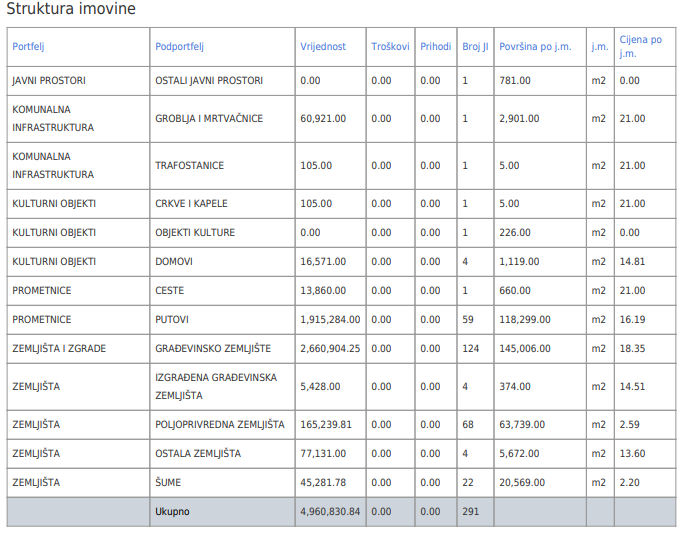 Izvor: Registar nekretnina Općine Martijanec3.5. Operativni izvještajiOperativni izvještaj predstavlja računovodstveni izvještaj koji prikazuje sve prihode i izdatke povezane s funkcioniranjem jedinice nekretnine i podijeljen je u kategorije transakcija kao što su prihod od najma, održavanje i popravci, struja i porezi. Operativni izvještaj bi trebao uključivati kategorije potrebne za točno prikazivanje financijskih rezultata funkcioniranja imovine. Operativni izvještaj prikazuje neto operativni prihod.Svrha operativnih izvješća je ocijeniti financijske rezultate pojedine imovine i odrediti problematične jedinice imovine radi korektivnih mjera. Podaci se prikupljaju i prezentiraju zbirno, što je prikladno za opće računovodstvene svrhe, ali ne i za djelotvorno upravljanje imovinom gdje se podaci trebaju prikupiti na osnovi pojedinačne imovine. Zbog toga je za lokalnu samoupravu bitno uvesti i stalno koristiti obrazac za operativne izvještaje.Odrednice za primjenu operativnih izvještaja za imovinu i portfelje su sljedeće:U svrhu upravljanja imovinom, tipični će se operativni izvještaji sastojati od sažetog pregleda prihoda i izdataka. Važno je biti prilagodljiv u oblikovanju izvještaja, dodavati ili brisati skupine prihoda i izdataka prema potrebi. Korisno je napraviti izvještaj tako da se stvarni rezultati mogu usporediti stavku po stavku s proračunom i s rezultatima iz prethodne godine. Općina Martijanec planira utvrditi namjenu nekretnina s kojima upravlja i raspolaže i ustrojiti evidenciju o ostvarenim prihodima i rashodima od upravljanja i raspolaganja nekretninama po svakoj jedinici nekretnina kako bi se mogla utvrditi i pratiti učinkovitost upravljanja i raspolaganja nekretninama.3.6. Financijska analiza portfelja, imovine i projekataTablica 7 Prikaz podjele imovine Općine Martijanec prema portfeljima, katastarskoj općini i ukupnoj površiniIzvor: Registar nekretnina Općine MartijanecIz prethodno prikazane tablice može se zaključiti da Općina Martijanec raspolaže s ukupno 359.356,00 m2 zemljišta te je u većini slučajeva isključivi vlasnik istih.Odrednice za primjenu financijske analize portfelja, imovine i projekata su sljedeće:3.7. Deregulacija iznajmljivanjaOdrednice za provedbu deregulacije i poboljšanja cijena zakupa su sljedeće:Općina ima ovlasti da odredi ograničenja i uvjete upotrebe imovine, kao i s tim povezanih transakcija. Teže je dati sposobnost donošenja odluke korisnicima i kupcima. Međutim, to se mora učiniti koliko god je moguće. Društvo, zasigurno, ima interese koji moraju biti zaštićeni kroz ograničenja i druga sredstva. Ali prekomjerna će regulacija i ograničenja odbiti one koji bi možda produktivnije koristili imovinu i koji stoga mogu platiti veću cijenu ili zakup. Važno je revidirati obrasce i postupke zakupa, prodaje, ograničenja uporabe i drugo vezano uz privatnu uporabu općinske imovine, te nastojati eliminirati one zahtjeve koji nisu neophodni za javni interes, tako da gospodarska korist od općinske imovine može biti najveća moguća. Za povećanje efikasnosti prakse davanja u zakup, također bi bilo korisno učiniti neke promjene u standardnim ugovorima o zakupu poslovnih prostora i procedura davanja u zakup.Općina Martijanec trenutno raspolaže/ima u vlasništvu 19 poslovnih prostora koji su raspoloživi za zakup. Poslovni prostori Općine su navedeni u sljedećoj tablici.Tablica 8 Popis poslovnih prostora raspoloživih za zakup u vlasništvu Općine MartijanecIzvor: Općina MartijanecZakup poslovnih prostora Općina rješava na način i prema uvjetima koji su navedeni u ugovorima o zakupu –iznajmljivanju poslovnog prostora.U  tablici 8. ujedno je i dat  prikaz prostora društvenih domova po pojedinim naseljima koji su za potrebe rada mjesnih odbora, vatrogastva i okupljanja stanovnika naselja kao i ostale djelatnosti iz djelokruga rada mjesnih odbora, dani na besplatno korištenje.3.8. Praćenje subvencijaOdrednice za implementaciju subvencioniranja su sljedeće:Dohodak koji Općina propušta time što iznajmljuje imovinu ispod tržišne cijene predstavlja indirektne subvencije u vezi s imovinom koju stanari od lokalne samouprave dobivaju za te prostore. Neprofitne organizacije su najbolji primjer indirektnih subvencija za najam. Tablica 9 Popis neprofitnih organizacija kojima Općina daje poslovni prostor bez naknadeIzvor: Općina MartijanecOpćinsko vijeće i općinski načelnik trebali bi biti dobro informirani o troškovima subvencija, a pružanje informacija trebalo bi biti odgovornost upravitelja imovinom općine. Za svaki prostor posebno, upravitelji imovinom trebali bi barem znati procijenjeni tržišni najam. Na temelju iznosa tržišnog najma može se procijeniti iznos subvencije za svaki prostor oduzimanjem stvarnog najma od tržišnog najma.Općinski načelnik može po odluci Općinskog vijeća odrediti da se za korištenje prostora organizacijama civilnog društva ne naplaćuje naknada ili da se naknada utvrđuje u iznosu povoljnijem u odnosu na tržišne prilike, s obzirom da se radi o organizacijama civilnog društva koje nisu osnovane radi stjecanja dobiti i djeluju u općem interesu društva.Na taj način Općina pruža nefinancijsku podršku organizacijama civilnog društva te ne naplatom naknade ili naplatom naknade ispod tržišne cijene daje indirektnu subvenciju.Obračun koji pokazuje veličinu subvencije koju primaju subvencionirane organizacije potrebno je učestalo pratiti. 3.9. Izvještavanje o imoviniOpćini Martijanec i njezinim stanovnicima potrebne su potpune i jezgrovite informacije o imovini koju Općina posjeduje i podupire koji  bi imato jasan, sažet pregled, koji bi pokazao glavne portfelje imovine, prihode, izdatke i glavne institucije koje su u to uključene. Razina informiranosti trebala bi biti dovoljna da se javnosti prikaže kvaliteta upravljanja tom imovinom, da se ne bi posumnjalo u korupciju u raspodjeli imovine općine i u drugim financijskim i nefinancijskim aspektima.Odrednice za primjenu postupka izvještavanja o imovini su sljedeće:Općina Martijanec planira osmisliti oblik izvještaja koji će sadržavati sve relevantne informacije bitne za učinkovito upravljanje imovinom.3.10. Konsolidirano upravljanjeOdrednice za implementaciju su sljedeće:Kako bi se poboljšala organizacija upravljanja imovinom, kao što je već spomenuto, Općina Martijanec mora centralizirati odgovornost, a to može  kroz:određivanje osobe za upravljanje imovinom koja bi bila odgovorna za:izradu i primjenu strategije, programa i konkretnih aktivnosti u vezi s vlasništvom nad imovinom lokalne samouprave,organizaciju prikupljanja svih informacija potrebnih za racionalno upravljanje imovinom, uključujući financijske informacije o imovini i portfeljima,izrađivanje planova za poboljšanje financijskog stanja pojedinačne imovine i portfelja, tepripremu redovitih izvještaja o vlasništvu nad imovinom lokalne samouprave i njezinim rezultatima;korištenje usluga vanjskih dobavljača na racionalan način.3.11. Sveobuhvatni/cjeloviti planSveobuhvatni/cjeloviti plan upravljanja imovinom je snažno sredstvo za unaprjeđenje poslovanja u upravljanju imovinom te bi Općina Martijanec trebala primjenjivati isti. Sveobuhvatni plan omogućuje izradu i provedbu dugoročne politike i opravdava mjere poduzete u vezi s njom.U Sveobuhvatnom planu od iznimne važnosti je prikazati kako upravljanje imovinom Općine Martijanec podrazumijeva niz problema. Ono podrazumijeva donošenje gospodarskih i socijalno opravdanih odluka o preraspodjeli, prenamjeni i prodaji imovine, a ne samo održavanje i popravak nekretnina.Odrednice za primjenu cjelovitog plana su sljedeće:Općina Martijanec, kroz izradu ove Strategije upravljanja imovinom, planira realizirati niz prioriteta koji će dodatno poboljšati poslovanje Općine te doprinijeti ukupnom razvoju lokalne zajednice.CILJEVI I SMJERNICE ZA RASPOLAGANJE I UPRAVLJANJE IMOVINOM U RAZDOBLJU OD 2019. DO 2025. GODINE4.1. Dugoročni strateški ciljeviOvom Strategijom definiraju se pristup i nove polazne osnove za gospodarenje i upravljanje imovinom u vlasništvu Općine Martijanec kroz dva ključna, dugoročna strateška cilja:očuvati važne i vrijedne dijelove imovine u vlasništvu Općine Martijanec za potrebe sadašnjih i budućih naraštaja,organizirati učinkovitije i transparentno korištenje imovine u vlasništvu Općine Martijanec s ciljem stvaranja novih vrijednosti i ostvarivanja veće ekonomske koristi.Polazeći od navedenih strateških ciljeva, u predstojećem razdoblju, za koje se donosi ova Strategija, nije moguće u cijelosti izgraditi novi sustav upravljanja imovinom u vlasništvu Općine Martijanec za što je potrebno duže razdoblje.4.2. Prioritetni ciljeviU razdoblju od 2019. do 2025. godine određuju sljedeći prioritetni ciljevi:utvrđivanje cjelovitog obuhvata nekretnina u vlasništvu Općine Martijanec, s posebnim naglaskom na sređivanje stanja te upravljanje tim nekretninama,kontinuirano procjenjivati učinke propisa kojima se uređuju svi pojavni oblici imovine u vlasništvu Općine Martijanecpojedinačno ocjenjivanje ekonomske koristi imovine,procjenjivanje imovine te njeno iskazivanje u knjigovodstvu Općine Martijanec,konstantno ažuriranje postojećeg Registra nekretnina. 4.3. Smjernice za ostvarivanje prioritetnih ciljevaPrikaz smjernica za ostvarenje prioritetnih ciljeva u razdoblju od 2019. do 2025. godine:provoditi mjere radi usklađivanja podataka u zemljišnim knjigama sa podacima u katastru radi utvrđivanja stvarnog stanja na terenu žurno rješavati imovinsko-pravne odnose na nekretninama, kao osnovni preduvjet realizacije investicijskih projekata,odluke o upravljanju nekretninama u vlasništvu Općine Martijanec temeljit će se na najvećem mogućem ekonomskom učinku i održivom razvoju,popisati sve nekretnine na kojima postoji suvlasništvo i gdje god je to moguće, zamijeniti suvlasničke omjere na pojedinim nekretninama ili provesti razvrgnuće suvlasničke zajednice,procjenu potencijala imovine Općine Martijanec zasnivati na snimanju, popisu i ocjeni realnog stanja,uspostaviti jedinstven sustav i kriterije u procjeni vrijednosti pojedinog oblika imovine, kako bi se što transparentnije odredila njezina vrijednost,prilikom izrade prostorno-planske dokumentacije voditi računa o interesu Općine Martijanec kao vlasnika nekretnina pronalaženje i uknjižba imovine u vlasništvu Općine Martijanec koja dosad nije evidentirana kao općinska imovinau poslovnim knjigama evidentirati, te u financijskim izvještajima iskazati imovinu (nekretnine) za koju su riješeni imovinsko-pravni odnosi, prema procijenjenim vrijednostima sudskog vještaka redoviti pregledi imovine radi nadgledanja i planiranja održavanjaprovoditi aktivnosti vezane za poboljšanje energetske učinkovitosti zgrada i poslovnih prostora u vlasništvu Općine Martijanecna racionalan i učinkovit način upravljati poslovnim prostorima na način da oni poslovni prostori koji su potrebni Općini Martijanec budu stavljeni u funkciju koja će služiti njezinu racionalnijem i učinkovitijem funkcioniranju, dok svi drugi poslovni prostori mogu biti ponuđeni na tržištu, bilo u formi najma, odnosno zakupa, bilo u formi njihove prodaje javnim natječajem,normativno urediti raspolaganje svim pojavnim oblicima nekretnina,provoditi nadzor nad stanjem imovine u vlasništvu Općine Martijanec,kvalitetnije i brže donošenje odluka o upravljanju imovinom,pratiti koristi i učinke od upravljanja imovinom,na službenoj Internet stranici omogućiti pristup dokumentima upravljanja i raspolaganja imovinom u vlasništvu Općine Martijanec,kontinuirano pratiti zakonske i podzakonske akte koji se odnose na raspolaganje i upravljanje imovinom.Red. br.Opći podaci o trgovačkom društvuOpći podaci o trgovačkom društvuOpći podaci o trgovačkom društvuUkupan broj izdanih dionicaBroj dionica čiji je imatelj OpćinaNominalni iznos pojedinačne dioniceRed. br.NazivAdresaOIBUkupan broj izdanih dionicaBroj dionica čiji je imatelj OpćinaNominalni iznos pojedinačne dioniceVarkom d.d. VaraždinVaraždin, Trg bana Jelačića 15390489029552.339.14536.360100,00 knRed. br.Opći podaci o trgovačkom društvuOpći podaci o trgovačkom društvuOpći podaci o trgovačkom društvuUdio vlasništvaVrijednost udjela vlasništvaRed. br.NazivAdresaOIBUdio vlasništvaVrijednost udjela vlasništva1.Čistoća d.o.o.Varaždin, Ognjena  Price 13023718892181,55%204.600,00                                                                                                                                                                                                                                                                                                                                                                                                                                                                                                                                                2.Radio Ludbreg d.o.o.Ludbreg, Trg sv. Trojstva 19369605938471,6%1.300,003.GKP PRE-KOM d.o.o. PrelogKralja Zvonimira 9, Prelog157043417392,0%27.468,524. LUKOM d.o.o.Koprivnička 17, Ludbreg297328621300,44%50.000,00PORTFELJIPORTFELJIzemljištekulturni objektistambeni prostorisajmovi i tržniceposlovne zgrade i prostori za potrebe uprave u potpunosti ili djelomičnoelektrična infrastruktura/javna rasvjetanestambeni (poslovni) prostori za zakupnekretnine za industriju i skladištenje/distribucijusportski objektipoduzećavrtićiostala imovinaFINANCIJSKA NAČELA I CILJEVIObvezna imovinapovećanje djelotvorne namjene objekata, postavljanje zahtjeva da općinska uprava opravda potražnju za tim prostoromsvođenje tekućih troškova na najmanju moguću mjerupoznavanje najviše i najbolje namjene imovine i izrada cost-benefit analize, kako bi se opravdala namjena određene imovine za potrebe općineDiskrecijska imovinaanaliza stvarnih troškova kako bi se olakšalo donošenje najboljih odlukastvaranje programskih alternativa radi što većeg smanjenja direktnih i indirektnih subvencija u vezi s imovinomPosebno je korisno razmotriti sljedeće mjere:postići da korisnici ili njihovi sponzori sami održavaju imovinupoticati korisnike da daju u zakup nekorištene dijelove prostora ili područja drugim komercijalnim ili neprofitnim pravnim osobama te točno izvještavati vlasnika o ostvarenim neto prihodima i u skladu s tim prilagoditi subvencijeuspostaviti jasne ugovorne odnose s korisnicima koji ugovaraju međusobne obveze za održavanje imovine i raspodjelu troškova i prihodapratiti namjenu i korištenje kako bi se osiguralo da neiskorišten prostor bude dodijeljen ozbiljnijim korisnicimaurediti da više skupina korisnika dijeli objektVišak imovinedati nekretnine u zakup uz najvišu i najbolju namjenu radi stvaranja tekućih prihodapovremeno ocijeniti rezultate ostvarenja prihoda kod tih nekretnina pomoću alternativnih investicijskih kriterijaprovoditi selektivna kapitalna ulaganja radi povećanja prihodaprodati nekretnine koje ne daju dovoljno dobre rezultate, kako bi se ostvarili jednokratni prihodismanjiti troškove održavanja i obveze na imovini ako se ona ne može dati u zakup niti prodatiRed. br.Osnovni podaci o jedinici imovineOsnovni podaci o jedinici imovineOsnovni podaci o jedinici imovineOsnovni podaci o jedinici imovineKlasifikacija imovineKlasifikacija imovineKlasifikacija imovineKlasifikacija imovineKlasifikacija imovineKlasifikacija imovineRed. br.Osnovni podaci o jedinici imovineOsnovni podaci o jedinici imovineOsnovni podaci o jedinici imovineOsnovni podaci o jedinici imovineFunkcijaFunkcijaFunkcijaOptimalna funkcijaOptimalna funkcijaOptimalna funkcijaRed. br.PortfeljPotporfeljBroj jedinica imovine (JI)Površina (m2)ABCABC1.Javni prostoriOstali Javni prostori1781,00++2.Komunalna infrastrukturaGroblja i mrtvačnice12.901,00++2.Komunalna infrastrukturaTrafostanice15,00++3.Kulturni objektiCrkve i kapele15,00++3.Kulturni objektiObjekti kulture 1226,00++3.Kulturni objektiDomovi41.119,00++4.PrometniceCeste1660,00++4.PrometnicePutovi59118.299,00++5.Zemljišta i zgradeGrađevinsko zemljište124134.416,00++5.Zemljišta i zgradeGrađevinsko zemljište410.590,00++6.ZemljištaIzgrađena građevinska zemljišta4374,00++6.ZemljištaPoljoprivredna zemljišta6863.739,00++6.ZemljištaOstala zemljišta45.672,00++6.ZemljištaŠume2220.569,00++UKUPNO:UKUPNO:UKUPNO:UKUPNO:359.356,00Red. br.PortfeljKatastarska općinaKatastarska općinaKatastarska općinaKatastarska općinaKatastarska općinaKatastarska općinaRed. br.PortfeljGornji MartijanecHrastovljanKrižovljanMartijanecSlanjeUKUPNO:1.Javni prostori--781,00--781,002.Komunalna infrastruktura----2906,002.906,003.Kulturni objekti-526,00226,00-598,001.350,004.Prometnice803,0023.404,00-94.576,00176,00118.959,006.Zemljišta i zgrade17.124,0044.064,009.057,0062.758,0012.003,00145.006,007.Zemljišta33.057,008.510,003.194,0012.065,0033.528,0090.354,00Ukupna površina portfelja (m2)Ukupna površina portfelja (m2)50.984,0076.504,0013.258,00169.399,0049.211,00359.356,00Red. br.Naziv/opis jedinice imovine(poslovnog prostora)Površina (m2)1.Društveni dom Martijanec269,332.Društveni dom Vrbanovec263,423.Društveni dom Sudovčina233,714.Društveni dom Križovljan172,545.Društveni dom Hrastovljan238,396.Društveni dom Madaraševec225,977.Društveni dom Čičkovina254,198.Društveni dom Rivalno100,179.Poslovni prostor u prizemlju zgrade Općine34,2510.Poslovni prostor u prizemlju zgrade Općine71,1911.Poslovni prostor u Društvenom domu Martijanec20,7212.Poslovni prostor u Društvenom domu Martijanec9,1013.Poslovni prostor u Društvenom domu Martijanec11,1014.Poslovni prostor u sklopu Društvenog doma u Slanju65,0015.Poslovni prostor u sklopu Društvenog doma u Slanju130,5016.Poslovni prostor u KIC-u107,4017.Stara škola u Hrastovljanu255,0018.Objekt u Čičkovini254,0019.Sportski objekt u Martijancu107,30Red. br.Naziv organizacijeNamjena prostora/ djelatnost organizacije1.Vatrogasna zajednica Općine Martijanecvatrogastvo2.Kulturno umjetničko društvo Martijaneckultura3.Športski nogometni klub „Polet“ Martijanecsport4.Športski nogometni klub "RAZVITAK" Čičkovina-Hrastovljan sport5.Udruga umirovljenika i starijih osoba Općine Martijanecsocijala6.Udruga Sveti Martinkultura, mladi7.Športsko rekreacijska udruga "SUDOVČINA"rekreacija, mladi, sport